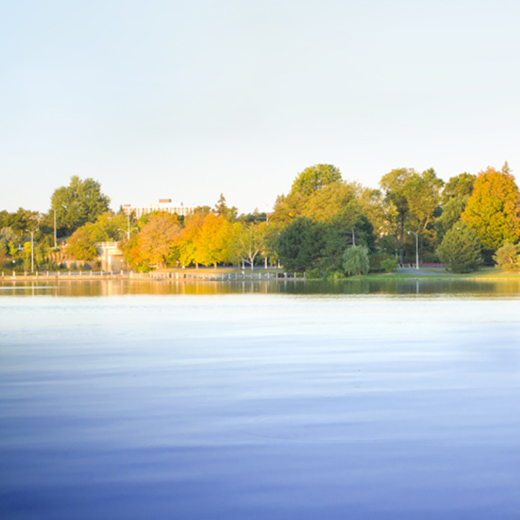 [Type a caption for your photo]Page 5List the third General Education course hereHow do you get started with this template?You can use this fresh, professional brochure just as it is or easily customize it. We’ve included a few tips throughout the template to help you get started. To replace a photo or the logo with your own, just right-click it and then click Change Picture.Page 6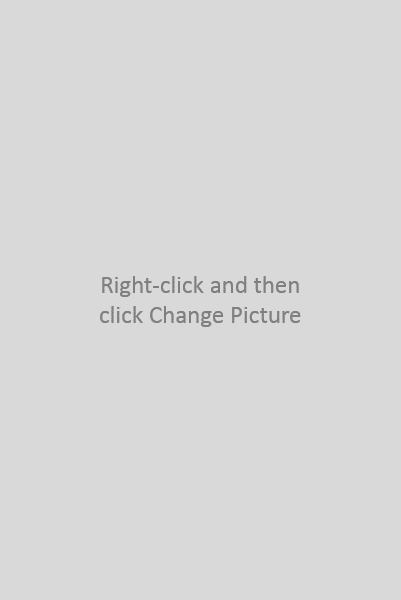 Page 2Give an overview of the General Education coursesHeadingAdd your information herePage 3Think a document that looks this good has to be difficult to format?Fill in with your information.List the first General Education course  HeadingTo easily customize the look of this brochure, on the Design tab of the ribbon, check out the Themes, Colors, and Fonts galleries.HeadingNo problem! The Themes, Colors, and Fonts galleries give you the option to add your own.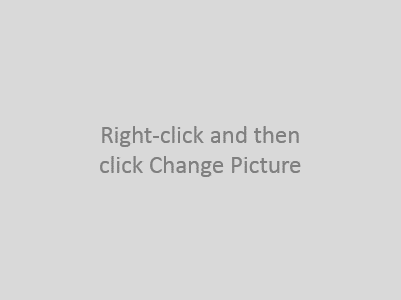 [Type a caption for your photo]Page 4List the Second General Education course HeadingAdd your information here.